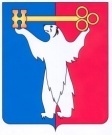 АДМИНИСТРАЦИЯ ГОРОДА НОРИЛЬСКАКРАСНОЯРСКОГО КРАЯРАСПОРЯЖЕНИЕОб изъятии земельного участка для муниципальных нуждВ связи с признанием многоквартирного дома № 14, расположенного на                         улице Горняков в районе Талнах города Норильска Красноярского края                                      (далее – Многоквартирный дом), аварийным и подлежащим сносу, согласно заключению межведомственной комиссии по вопросам признания помещения жилым помещением, пригодным (непригодным) для проживания и многоквартирного                    дома аварийным и подлежащим сносу или реконструкции на территории муниципального образования город Норильск № 5-МВК/З от 10.06.2021, распоряжений Администрации города Норильска от 14.02.2022 № 696, от 19.07.2021                № 3520, во исполнение пункта 10 статьи 32 Жилищного кодекса Российской Федерации, руководствуясь статьей 56.6 Земельного кодекса Российской Федерации,  а также Положением о переселении граждан из непригодных жилых помещений муниципального жилищного фонда муниципального образования город Норильск                     и обеспечении жилищных прав собственников жилых помещений, расположенных                   в многоквартирных домах, признанных в установленном порядке аварийными                              и подлежащими сносу или реконструкции, утвержденным решением Норильского городского Совета депутатов от 03.04.2012 № 2/4-21,1. Изъять земельный участок с кадастровым номером 24:55:0202003:126 расположенный по адресу: Красноярский край, г. Норильск, ул. Горняков, д. 14, на котором расположен многоквартирный дом, признанный аварийным и подлежащим сносу, для муниципальных нужд.2. Изъять жилые помещения, расположенные в многоквартирном доме, указанные в приложении № 1 к настоящему распоряжению, за исключением жилых помещений, принадлежащих на праве собственности муниципальному образованию. 3.   Управлению городского хозяйства Администрации города Норильска:3.1.  в течение десяти дней с даты издания настоящего распоряжения направить его копию в Межмуниципальный Норильский отдел Управления Федеральной службы государственной регистрации, кадастра и картографии по Красноярскому краю,                          в управляющую организацию, обслуживающую Многоквартирный дом,                                             в МКУ «Управление жилищно-коммунального хозяйства»; 3.2 в течение десяти дней с даты издания настоящего распоряжения направить его копию в Управление жилищного фонда Администрации города Норильска для обеспечения жилищных прав правообладателей изымаемых помещений, указанных                в приложении № 1 к настоящему распоряжению, в порядке, установленном Положением о переселении граждан из непригодных жилых помещений муниципального жилищного фонда муниципального образования город Норильск                   и обеспечении жилищных прав собственников жилых помещений, расположенных                   в многоквартирных домах, признанных в установленном порядке аварийными                              и подлежащими сносу или реконструкции, утвержденным решением Норильского городского Совета депутатов Красноярского края от 03.04.2012 № 2/4-21.3.3. в течение десяти дней с даты издания настоящего распоряжения направить его копию собственникам изымаемых помещений, указанных в приложении № 1                         к настоящему распоряжению, письмом с уведомлением о вручении по почтовым адресам, указанным в заявлениях об учете прав на недвижимость, либо в случае отсутствия указанных адресов по почтовым адресам, указанным в Едином государственном реестре недвижимости, а также по месту нахождения изымаемых помещений и на адрес электронной почты, если правообладатель изымаемого помещения сообщил адрес для связи в виде электронной почты;3.4. в течение пятнадцати дней с даты издания настоящего распоряжения обеспечить внесение в государственную информационную систему жилищно-коммунального хозяйства информацию о решении органа местного самоуправления об изъятии для муниципальных нужд земельных участков, на которых расположены многоквартирные дома, жилые дома согласно пунктам 13 - 13.3 Раздела 6 Приказа Минкомсвязи России № 74, Минстроя России № 114/пр от 29.02.2016.4. Опубликовать настоящее распоряжение в течение десяти дней со дня его5издания в газете «Заполярная правда» и разместить его на официальном сайте муниципального образования город Норильск.Заместитель Главы города Норильскапо городскому хозяйству                                                                              К.В. КупреенкоПриложение № 1к распоряжению Администрациигорода Норильскаот 27.09.2022 г. № 5938ПЕРЕЧЕНЬжилых помещений, расположенных в многоквартирном доме № 14 по улице Горняков в Центральном районе города Норильска, подлежащих изъятию27.09.2022               г. Норильск№  5938№п/пгородрайонулица№ дома№ жилого помещения1НорильскТалнахГорняков141332НорильскТалнахГорняков142023НорильскТалнахГорняков142044НорильскТалнахГорняков142065НорильскТалнахГорняков142106НорильскТалнахГорняков142117НорильскТалнахГорняков142128НорильскТалнахГорняков142149НорильскТалнахГорняков1422010НорильскТалнахГорняков1423211НорильскТалнахГорняков1423412НорильскТалнахГорняков1423613НорильскТалнахГорняков1430514НорильскТалнахГорняков1430615НорильскТалнахГорняков1430916НорильскТалнахГорняков1431117НорильскТалнахГорняков1431418НорильскТалнахГорняков1431519НорильскТалнахГорняков1431720НорильскТалнахГорняков1432121НорильскТалнахГорняков1432222НорильскТалнахГорняков1432523НорильскТалнахГорняков1432824НорильскТалнахГорняков1440225НорильскТалнахГорняков1441626НорильскТалнахГорняков1441927НорильскТалнахГорняков1442228НорильскТалнахГорняков1442329НорильскТалнахГорняков1442730НорильскТалнахГорняков1442831НорильскТалнахГорняков1442932НорильскТалнахГорняков1443033НорильскТалнахГорняков1443634НорильскТалнахГорняков1443935НорильскТалнахГорняков1450436НорильскТалнахГорняков1450937НорильскТалнахГорняков1451238НорильскТалнахГорняков1451439НорильскТалнахГорняков1451540НорильскТалнахГорняков1451641НорильскТалнахГорняков1452742НорильскТалнахГорняков1452943НорильскТалнахГорняков1453244НорильскТалнахГорняков1453445НорильскТалнахГорняков1454046НорильскТалнахГорняков1460247НорильскТалнахГорняков1460648НорильскТалнахГорняков1460849НорильскТалнахГорняков1461550НорильскТалнахГорняков1461751НорильскТалнахГорняков1462452НорильскТалнахГорняков1462553НорильскТалнахГорняков1462654НорильскТалнахГорняков1462955НорильскТалнахГорняков1463056НорильскТалнахГорняков1463857НорильскТалнахГорняков1470358НорильскТалнахГорняков1470559НорильскТалнахГорняков1470760НорильскТалнахГорняков1471061НорильскТалнахГорняков1471462НорильскТалнахГорняков1471563НорильскТалнахГорняков1471664НорильскТалнахГорняков1472065НорильскТалнахГорняков1472166НорильскТалнахГорняков1472267НорильскТалнахГорняков1472568НорильскТалнахГорняков1472769НорильскТалнахГорняков1472870НорильскТалнахГорняков1473571НорильскТалнахГорняков1473672НорильскТалнахГорняков1480173НорильскТалнахГорняков1480274НорильскТалнахГорняков1480375НорильскТалнахГорняков1480476НорильскТалнахГорняков1480577НорильскТалнахГорняков1480678НорильскТалнахГорняков1480879НорильскТалнахГорняков1481680НорильскТалнахГорняков1481881НорильскТалнахГорняков1482282НорильскТалнахГорняков1482883НорильскТалнахГорняков1483484НорильскТалнахГорняков1483685НорильскТалнахГорняков1483786НорильскТалнахГорняков1483887НорильскТалнахГорняков1490588НорильскТалнахГорняков1490689НорильскТалнахГорняков1491190НорильскТалнахГорняков1491391НорильскТалнахГорняков1491592НорильскТалнахГорняков1492593НорильскТалнахГорняков1492694НорильскТалнахГорняков1493095НорильскТалнахГорняков1493296НорильскТалнахГорняков14934